La psychologue de l’Éducation Nationale du RASED de RothauBureau du secteur: École Élémentaire 6A, rue des Jardins à RothauTél (avec répondeur) : 03.88.97.86.83Qui ? Analia Carvalho 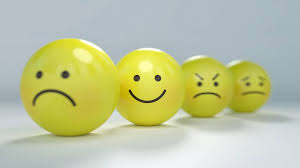 Quoi ? - Elle aide à comprendre les difficultés d’un enfant à l’école pour un « mieux-être » et ainsi un meilleur apprentissage.- Elle intervient à la demande des parents, très souvent sur la proposition de l’enseignant de l’enfant.Comment ? - Les parents appellent la psychologue pour fixer un rendez-vous.- Ensuite, les deux parents et leur enfant rencontrent la psychologue qui les accompagnera dans la recherche de réponses adaptées. La psychologue de l’Éducation Nationale du RASED de RothauBureau du secteur: École Élémentaire 6A, rue des Jardins à RothauTél (avec répondeur) : 03.88.97.86.83Qui ? Analia Carvalho Quoi ? - Elle aide à comprendre les difficultés d’un enfant à l’école pour un « mieux-être » et ainsi un meilleur apprentissage.- Elle intervient à la demande des parents, très souvent sur la proposition de l’enseignant de l’enfant.Comment ? - Les parents appellent la psychologue pour fixer un rendez-vous.- Ensuite, les deux parents et leur enfant rencontrent la psychologue qui les accompagnera dans la recherche de réponses adaptées.La psychologue de l’Éducation Nationale du RASED de RothauBureau du secteur: École Élémentaire 6A, rue des Jardins à RothauTél (avec répondeur) : 03.88.97.86.83Qui ? Analia Carvalho Quoi ? - Elle aide à comprendre les difficultés d’un enfant à l’école pour un « mieux-être » et ainsi un meilleur apprentissage.- Elle intervient à la demande des parents, très souvent sur la proposition de l’enseignant de l’enfant.Comment ? - Les parents appellent la psychologue pour fixer un rendez-vous.- Ensuite, les deux parents et leur enfant rencontrent la psychologue qui les accompagnera dans la recherche de réponses adaptées.